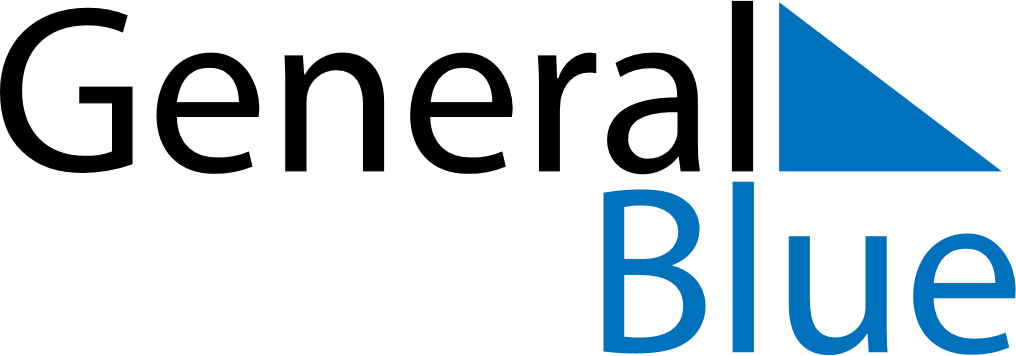 April 1659April 1659April 1659April 1659April 1659SundayMondayTuesdayWednesdayThursdayFridaySaturday123456789101112131415161718192021222324252627282930